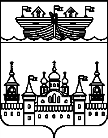 ПОСЕЛКОВЫЙ СОВЕТ Р.П. ВОСКРЕСЕНСКОЕВОСКРЕСЕНСКОГО МУНИЦИПАЛЬНОГО РАЙОНАНИЖЕГОРОДСКОЙ ОБЛАСТИРЕШЕНИЕ24 августа 2018 года	№ 32О принятии ходатайства о присвоении звания почетного гражданина районаВ соответствии с Федеральным законом от 06 октября 2003 года №131-ФЗ «Об общих принципах организации местного самоуправления в Российской Федерации», Законами Нижегородской области от 5 ноября 2014 года № 150-З «О закреплении за сельскими поселениями Нижегородской области вопросов местного значения», от 5 ноября 2014 года № 152-З «Об отдельных вопросах организации местного самоуправления в Нижегородской области»,  поселковый Совет решил:1.Ходатайствовать перед Земским Собранием Воскресенского района о присвоении звания «Почетный гражданин района» следующим гражданамМанукяну Манвелу МеружановичуЗуеву Александру ПавловичуПривалову Николаю Георгиевичу.2.Обнародовать настоящее решение на сайте администрации Воскресенского муниципального района ( http://www. voskresenskoe-adm.ru ).3.Главе администрации р.п.Воскресенское направить данное решение в Земское Собрание Воскресенского района.Глава местного самоуправления				 			С.И.Доронин